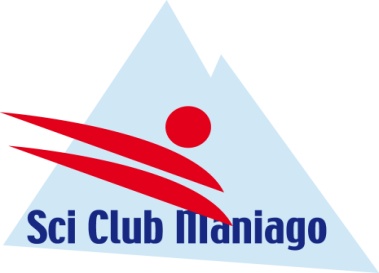 Lo Sci Club Maniago ASD , su mandato del Comitato Regionale Friuli Venezia Giulia della F.I.S.I , indice e organizza a Piancavallo per lunedi  04 marzo 2019 una gara di Slalom per la categoria Ragazzi/ Allievi M/F valida per l’ assegnazione del Trofeo Maniago città dei coltelliComitato organizzatore                                   ASD  SCI CLUB MANIAGOPROGRAMMADomenica 03/03/2019                                                  ore 17,00 chiusura iscrizioni da effettuarsi                                                                                             Esclusivamente attraverso il portale fisi online                                                                                                                                                                                                                   Ore 18,00  composizione della giuria                                                                                             Ore 18,15  sorteggio pettoraliPROGRAMMA     ( da confermare in sede di riunione di giuria)Lunedi’ 04/03/2019                                                        ore 7,30  distribuzione pettorali presso                                                                                                  BUSA DEL SAUC                                                                                              Ore   8,15    8,45   ricognizione tracciato                                                                                              Ore  9,00 partenza 1° concorrente  PARTECIPAZIONE :    Valgono le norme riportate sull’agenda dello sciatore 2018/2019QUOTA ISCRIZIONE    € 15,00SORTEGGIO:  Il sorteggio dell’ordine di partenza previa verifica delle tessere FISI, sarà effettuato come da programma alla presenza dei soli rappresentanti di Società.RECLAMI: Saranno accettati nei termine nelle regole stabilite dal R.T.F., accompagnati dalla tassa di € 50,00 che sarà restituita solamente in caso di accoglimento del reclamo